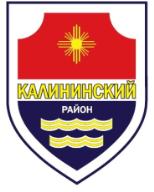 СОВЕТ депутатов калининского района города челябинска
второго созыварешениеот   03.12.2019        			                                                                      № 5/1О внесении изменений в решение Совета депутатов Калининского района от 31.01.2019 № 56/1 «Об утверждении Порядка организации  и проведения голосования  по отбору общественных территорий Калининского района города Челябинска, подлежащих в первоочередном порядке благоустройству в соответствии с государственной программой (подпрограммой) Челябинской области на 2018 - 2022 годы»В соответствии со статьей 33 Федерального закона от 06.10.2003 № 131-ФЗ «Об общих принципах организации местного самоуправления в Российской Федерации»,  постановлением Правительства Российской Федерации от 10.02.2017 № 169 «Об утверждении Правил предоставления и распределения субсидий из федерального бюджета бюджетам субъектов Российской Федерации на поддержку государственных программ субъектов Российской Федерации и муниципальных программ формирования современной городской среды», Устава Калининского района города Челябинска, в целях осуществления мероприятий  по формированию комфортной городской средыСовет депутатов Калининского района города Челябинска второго созыва Р е ш а е т:Внести  в  решение  Совета  депутатов  Калининского  района  города Челябинска от 31.01.2019 № 56/1  «Об утверждении Порядка организации  и проведения голосования  по отбору общественных территорий Калининского района города Челябинска, подлежащих в первоочередном порядке благоустройству в соответствии с государственной программой (подпрограммой) Челябинской области на 2018 - 2022 годы» следующее изменение: Изложить Приложение 4 «Состав Общественной комиссии Калининского района города Челябинска по организации  голосования по отбору общественных территорий,  подлежащих  в первоочередном порядке благоустройству в  соответствии с государственной программой (подпрограммой) Челябинской области  на 2018 - 2022 годы» в новой редакции (приложение  к настоящему решению).2. Внести настоящее решение в раздел 7 «Благоустройство Калининского района» нормативной правовой базы местного самоуправления Калининского района города Челябинска.3. Ответственность за исполнение настоящего решения возложить на Главу Калининского района города Челябинска С.В. Колесника и Председателя Совета депутатов Калининского района города Челябинска В.В. Некрасова.4.  Контроль исполнения настоящего решения поручить постоянной комиссии Совета депутатов Калининского района города Челябинска  по благоустройству (Давои Т.С.)5. Настоящее решение вступает в силу с момента его подписания и подлежит официальному опубликованию (обнародованию) и размещается на сайте Администрации Калининского района в информационно-теле-коммуникационной сети Интернет.Председатель Совета депутатовКалининского района                                                                                  В.В. НекрасовГлава Калининского района                                                                       С.В. КолесникПриложениек решениюСовета депутатов Калининского района города Челябинскаот 03.12.2019  № 5/1Приложение № 4к решениюСовета депутатов Калининского района от 31.01.2019  № 56/1СОСТАВОбщественной  комиссии Калининского района города Челябинска по организации  голосования по отбору общественных территорий,  подлежащих  в первоочередном порядке благоустройству в  соответствии с государственной программой (подпрограммой) Челябинской области  на 2018 - 2022 годыЧлены комиссии:Председатель Совета депутатов Калининского района                                                                                                  В.В. НекрасовГлава Калининского района                                                                                       С.В. КолесникНекрасов Вячеслав Владимирович                      –Председатель Совета депутатов Калининского района города ЧелябинскаКондратьев  Андрей Николаевич                         –Первый заместитель ПредседателяКалининского района города ЧелябинскаМатвеев Александр Валерьевич                           –Консультант-юрист Совета депутатов Калининского района города Челябинскапредседатель Общественной комиссиизаместитель председателя Общественнойкомиссиисекретарь Общественной комиссииАрекелян Арман Эдикович             –Давои Таждин Севдинович             –Брусянина Наталья Геннадьевна  –Маслова Алла Алексеевна              –заместитель Председателя Совет депутатов Калининского   района   города   ЧелябинскаПредседатель постоянной комиссии Совета депутатов Калининского района города Челябинска по благоустройству  Заведующая Детской библиотеки № 6 им. А.П. ГайдараЖитель Калининского района города Челябинска